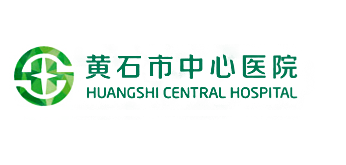 竞争性谈判采购文件项目名称：黄石市中心医院黄金山院区胸部肿瘤内科设备带医气、呼叫新增点位工程采购内容：              ☑工程 □服务 货物          采 购 人：              黄石市中心医院               目  录第一部分  竞争性谈判公告………………………………………3第二部分  谈判须知………………………………………………5 第三部分  采购要求及说明 ………….…………………………6第四部分  合同格……………………………………………...…16第五部分  响应文件格式…………………………………......…21第一章 竞争性谈判公告黄石市中心医院（以下简称“采购人”）拟就黄石市中心医院黄金山院区住院楼东区8楼胸部肿瘤内科新增设备带医气、呼叫新增点位工程，共计13床位。项目进行邀请招标，资金来源为自筹资金,资金已落实，欢迎符合条件的供应商参与本项目的投标，具体事项如下：一、项目基本情况1、项目名称：黄石市中心医院黄金山院区胸部肿瘤内科设备带医气、呼叫新增点位工程2、采购方式：竞争性谈判3、工程金额：29993.75元4、合同履行期限：自合同签订之日起20日历天内完成。5、采购需求：黄石市中心医院黄金山院区住院楼东区8楼胸部肿瘤内科新增设备带、呼叫、气体终端、电源、网点。6、本项目不接受联合体投标。具体采购需求见招标文件“第三章 采购需求及说明”。二、供应商资格要求：1.供应商必须具有良好的商业信誉和健全的财务会计制度、有依法缴纳税收和社会保障资金的良好记录，近三年在经营活动中没有重大违法记录（提供近三年无重大违法记录声明）。2.供应商必须持有有效期内的营业执照。3.投标人必须提供法定代表人授权委托书及代理人身份证。4.根据《关于在招投标活动中对失信被执行人实施联合惩戒的通知》(法[2016]285号)的规定，供应商必须自公告发布之日起自行在“信用中国”网站(网址www.creditchina.gov.cn)查询，将查询结果截图加盖公章放入谈判文件。若供应商在“失信被执行人”名单中，谈判无效。查询结果以谈判当天“信用中国”网站查询结果为准。5.本项目不接受联合体参与谈判。6.供应商须具备医疗器械经营许可证或二类医疗器械备案证，相关医疗器械安装资质及特种设备作业证。7.项目负责人或现场主要技术人员具有三年以上相关工程施工管理经验。  8.在院服务期间施工单位必须为本项目安排不少于1名的固定技术人员，并有相关工程施工类管理大专以上学历或相应资格证。需提供相关承诺书并加盖公章。三、获取招标文件1、时间：即日起至2024年  6 月  28 日（上午8：00-12：00，下午14：00-17：30，北京时间，法定节假日除外）2、地点：黄石市中心医院8号楼8楼819办公室。3、方式：携带供应商法人授权委托书、受委托人身份证原件，以上文件加盖单位公章至现场填写报名资料，报名后领取采购文件。四、开标时间另行通知五、公告期限自本公告发布之日起3个工作日。六、其他补充事宜1、发布公告的媒介：若采购时间、地点以及采购项目与其相关内容发生变更，我单位将在《黄石市中心医院官网》上发布，请各位供应商随时关注相关信息。2、质疑：供应商认为采购文件、磋商过程和成交结果使自己的权益受到损害的，可以在知道或者应知其权益受到损害之日起7个工作日内，以书面形式向采购人提出质疑。七、凡对本次招标提出询问，请按以下方式联系1、采购人信息名  称：黄石市中心医院地  址：湖北省黄石市天津路141号联系人：邵奇电  话：0714-6256679第二章  供应商须知竞争性谈判须知前附表《供应商须知前附表》注意：供应商应随时关注第一章“竞争性谈判公告”中指定网站发布的本采购项目的相关信息（答疑、澄清公告等）。A  说    明本次采购参照《中华人民共和国政府采购法》、《政府采购非招标采购方式管理办法》及其他相关法规，由采购人组织和实施。一、定义1、采购人：详见谈判公告2、供应商：指符合竞争性谈判规定的条件、向采购单位提交响应文件的供应商。3、货物：各种形态和种类的物品，包括原材料、燃料、设备、产品等。（1）采购文件中没有提及采购货物来源地的，根据相关规定均应是本国货物，另有规定的除外。（2）响应的货物应是合法生产的符合国家有关标准要求的货物，并能够按照合同规定的品牌、产地、质量、价格和有效期等履约。4、服务：指竞争性谈判规定供应商应承担的送货、维护、售后服务和其他有关的义务。5、工程：与建筑物和构筑物的新建、改建、扩建及其相关的装修、拆除、修缮无关的工程。二、合格的供应商指符合采购文件要求，满足基本采购需求，经谈判小组成员审核通过资格、符合性审查的供应商。三、谈判费用的承担无论竞争性谈判过程中的做法和结果如何，供应商自行承担所有与参加本项目有关的全部费用，采购单位在任何情况下无义务和责任承担相关费用。B  竞争性谈判文件说明一、竞争性谈判文件的说明竞争性谈判文件是采购人用以阐明采购项目的内容及要求、谈判程序及办法、成交原则、主要合同条款和响应文件格式的文件。二、竞争性谈判文件由下述部分组成第一部分  竞争性谈判公告	第二部分  谈判须知	第三部分  采购要求及说明	第四部分  合同格式	第五部分  响应文件格式	C  竞争性谈判的澄清和修改一、如对竞争性谈判文件有任何疑问，供应商应将需澄清及答疑的内容以书面形式并加盖公章按竞争性谈判中的地址提交采购单位。二、采购单位只对书面问题做出答复，并将答复内容以答疑文件的方式发给所有竞争性谈判的收受人。三、采购单位可用补充文件的方式修正竞争性谈判，该补充文件将成为竞争性谈判的组成部分。四、补充文件以书面方式发给所有竞争性谈判收受人，竞争性谈判收受人应以书面形式回复采购单位确认收到的每一份补充文件。五、为使供应商有足够的时间按修正的竞争性谈判准备响应文件，采购单位可以酌情延长谈判截止时间，并将此变更通知所有竞争性谈判收受人。六、当竞争性谈判补充(答疑)文件内容相矛盾时，以最后发出的文件为准。七、采购过程中产生的修改文件或补充文件与原竞争性谈判一样均具有同等的法律效力。D  响应文件的制作原则1、谈判供应商应认真阅读、充分理解本谈判文件的全部内容（包括所有的补充、修改内容），承诺履行本谈判文件中各项条款规定及要求，并按谈判文件的要求制作响应文件。2、响应文件应按本谈判文件的全部内容，包括所有的补充通知及附件进行编制。3、若谈判供应商只填写和提供本谈判文件要求的部分内容和附件，给谈判造成困难，其可能导致的结果和责任由谈判供应商自行承担。4、除工程规范另有规定外，响应文件使用的度量单位，均采用中华人民共和国法定计量单位。5、保证所提供的全部资料真实、准确，以确保对竞争性谈判做出实质性响应，否则，其谈判资格将被取消。6、采购单位拒绝接受电报、电话或传真形式的响应文件。二、响应文件的组成响应文件格式中全部内容及供应商资格要求的证明文件。三、响应文件制作要求1、供应商应按照本竞争性谈判中第五部分响应文件格式附件的要求制作响应文件。如有漏项或采购单位认为其响应文件有明显缺陷的，造成的后果由供应商自己承担。2、响应文件文字：响应文件均使用中文，中文以外的文字应附以中文译文，中外文不符时以中文为准。3、响应文件计量单位：除在竞争性谈判的技术规格中有规定的之外，计量单位使用中华人民共和国法定计量单位。4、响应文件应当对谈判文件有关服务期、谈判有效期、质量要求、技术标准和要求、采购范围等实质性内容作出响应。5、纸质响应文件制作供应商应根据要求的份数制作纸质响应文件，采用A4规格纸张（图表可例外）直接打印（为倡导节能环保，采购文件尽量双面打印）并胶装或采用其他不可拆卸的方式制作成册。纸质响应文件正本须按采购文件要求盖章及签字，副本可为正本的复印件。四、谈判报价1、供应商可根据企业具体情况在合理范围内自主考虑报价，不得高于项目预算价（即报价越低越有优势），经谈判后的二次报价（或多次报价）为最终报价，采购人不支付报价以外的任何费用。2、如果分项报价与单价不符的，则以单价为准；其它表格与开标一览表不符的，以开标一览表为准；小写与大写不符的，以大写为准；副本与正本不符的，以正本为准。3、报价是评标的重要依据之一，但不是评定成交的唯一标准。五、谈判有效期1、响应文件有效期为从响应文件截止之日起60个日历天。2、特别情况下，采购单位可于谈判有效期满之前要求响应方同意延长有效期，要求与答复均为书面形式。供应商可以拒绝上述要求。对于同意该要求的供应商，既不要求也不允许其修改响应文件。六、响应文件的密封和标记1、纸质响应文件的密封：纸质响应文件的正本、副本必须密封（正副本可分别密封也可一起密封）和加盖供应商公章后递交，包装上应注明项目编号、项目名称、供应商名称及“响应文件”字样。E  响应文件的递交一、供应商递交响应文件的截止时间（投标截止时间）：见第一部分内容。二、供应商应当在谈判截止时间前，以下种方式递交响应文件：现场递交：供应商应当在递交响应文件截止时间前，将纸质响应文件按照谈判文件要求密封后，递交至谈判现场。三、逾期送达的或者未送达指定地点的，或者未按照谈判文件要求密封或者加写标记的响应文件，采购人将拒收。F  谈判一、谈判时间及地点见第一部分“竞争性谈判公告”二、谈判小组的组成及工作要求1、谈判小组成员由采购人依照有关规定组成。2、谈判小组负责审核谈判文件、确定谈判供应商名单、响应文件的评审、谈判情况编写竞争性谈判报告书等工作。三、相同品牌处理原则（仅适用于设备类采购项目）1、提供相同品牌产品且通过资格审查、符合性审查的不同供应商参加同一合同项下响应的，按一家供应商计算，评审后最终报价最优势的同品牌供应商获得中标人推荐资格；最终报价相同的，由采购人确定或者采购人委托评标委员会以投票方式确定一个供应商获得中标人推荐资格，其他同品牌供应商不作为中标候选人。2、非单一产品采购项目，采购人应当根据采购项目技术构成、产品价格比重等合理确定一个核心产品（采购清单中作“相同〈或同一〉品牌”实质性要求的产品，视为一个核心产品），并以“核心产品”在招标文件中标注。四、谈判程序1、供应商授权代表按要求参加本项目谈判过程。2、谈判小组验证各供应商代表或委托授权人的身份。供应商代表或委托授权人身份与响应文件不符的、响应文件未按要求加盖印章或签字的，谈判小组应当拒绝该供应商参加谈判。3、谈判时，按签到顺序的第一位和最后一位为供应商代表检查响应文件的密封情况，经确认无误后进入响应文件的评审环节。4、谈判小组对供应商响应文件进行资格和符合性审查（审查内容详见本章后），通过资格和符合性审查的供应商才允许进入谈判程序。（1）第一轮谈判谈判小组按已确定的谈判顺序，与单一供应商分别就符合采购需求、质量和服务等进行谈判，并了解其报价组成情况。谈判中，谈判的任何一方不得透露与谈判有关的其他供应商的技术资料、价格和其他信息。采购人对谈判过程和重要谈判内容进行记录，谈判双方在记录上签字确认。谈判小组一致确定供应商符合谈判文件要求的，按谈判文件设定的方法和标准确定成交候选人。在第一轮谈判中谈判小组未能确定成交候选人的，对谈判文件修正后进行第二轮谈判。（2）谈判文件修正第一轮谈判结束后，谈判小组进行合议。根据第一轮谈判掌握的情况，可以对谈判文件进行修改，确定采购内容的详细规格或具体要求，优化采购方案。采购人通知供应商集中，谈判小组强调调整后的采购要求，将谈判文件的修改结果以书面形式通知供应商，给供应商提供较充分的修正时间。供应商根据第一轮谈判情况和谈判文件修改书面通知，对原响应文件进行修正，并将修正文件签字或盖章后密封送交谈判小组。逾时不交的，视同放弃谈判。修正文件与响应文件同具法律效力。（3）第二轮谈判谈判小组就修正后的响应文件与供应商分别进行谈判。采购人对谈判过程和谈判内容进行记录，谈判双方在记录上签字确认。谈判小组按谈判文件设定的方法和标准确定成交候选人。第二轮谈判谈判小组未能确定成交候选人的，对谈判文件修正后进行第三轮谈判。以此类推。（4）最后报价供应商作最后报价，密封递交谈判小组。谈判小组按报价从低到高排序，推荐成交候选人顺序，形成谈判报告。供应商的报价均高于采购预算，谈判活动终止；终止后，采购人需要采取调整采购预算或项目配置标准等，或采取其他采购方式的，应当在采购活动开始前经采购监督管理部门批准。谈判过程由采购人指定专人负责记录，并存档备查。（5）确定成交供应商在谈判结束后2个工作日内将谈判报告送采购人。采购人收到谈判报告后，根据谈判报告推荐的成交候选人按报价最低的原则确定成交供应商，5个工作日内，采购人可确定排序第一的成交候选人为成交供应商。（6）发出成交通知书采购人向成交供应商发出成交通知书。成交通知书发出后，采购人改变成交结果或成交供应商放弃成交的，应承担相应的法律责任。 成交公告公示期内，供应商对成交结果、谈判过程有质疑的，采购人、采购监督管理部门应按政府采购质疑和投诉程序受理、答复和处理。五、落实中小企业政策1、在本次采购活动中，供应商提供的货物、工程或者服务符合下列情形的，享受本办法规定的中小企业扶持政策：（1）在货物采购项目中，货物由中小企业制造，即货物由中小企业生产且使用该中小企业商号或者注册商标；（2）在工程采购项目中，工程由中小企业承建，即工程施工单位为中小企业；（3）在服务采购项目中，服务由中小企业承接，即提供服务的人员为中小企业依照《中华人民共和国劳动民法典》订立劳动合同的从业人员。在货物采购项目中，供应商提供的货物既有中小企业制造货物，也有大型企业制造货物的，不享受本办法规定的中小企业扶持政策。2、非专门面向中小企业的工程、服务类采购项目，供应商是小型和微型企业的价格给予 6% （工程项目为 3% ）的增幅，用增幅后的价格参与评审。3、监狱企业、残疾人福利性单位视同小型、微型企业，享受预留份额、评审中价格扣除等政府采购促进中小企业发展的政府采购政策，残疾人福利性单位属于小型、微型企业的，不重复享受政策。4、小型和微型企业应出具《声明函》（见附件）；监狱企业应提供由省级监狱局、戒毒局（含新疆生产兵团）出具的监狱企业的证明文件；残疾人福利性单位提供《声明函》（见附件）。5、上述政策优惠须经谈判小组评审后执行，中小企业参加采购活动，应当出具本办法规定的《中小企业声明函》（附 1），否则不得享受相关中小企业扶持政策。六、响应文件不满足要求或有下列情况之一的，谈判小组应当在资格、符合性审查时按无效响应文件处理： 资格、符合性审查表说明： 1、谈判小组分别对每一响应文件依据上表进行检查。2、满足要求的条款打“√”，否则为“×”。3、响应文件中有任意一条不满足上表要求的将导致其响应无效，不进入下一项评审。4、通过资格性和符合性审查的供应商才能进入谈判环节。G、成交通知书及签订合同1、《成交通知书》将作为签订合同的依据之一。2、供应商须在三十日内领取 《成交通知书》并与采购人签订合同，否则视为放弃。采购人将有权利追究责任，3、竞争性谈判、响应文件、答疑及澄清文件，均为签订合同的依据。第三章  采购需求一、采购人的采购要求：1、项目概况（包括项目建设地点、规模、工程主要内容等）：黄石市中心医院黄金山院区住院楼东区8楼胸部肿瘤内科原有设备带面板拆除及恢复，新增设备带及终端、铜管敷设、线路敷设、呼叫系统门口机、分机拆装。二、项目预算及最低报价：工程预算29993.75元三、工程项目量数名称：名称：黄石市中心医院黄金山院区胸部肿瘤内科设备带医气、呼叫新增点位工程。数量：13个点位四、施工质量要求与验收标准合格1、主要施工材料供货方式（甲供材料、乙供认质认价材料、指定品牌的材料名称，若为指定品牌不少于3种，）、通用规格与型号要求（可附页）2、投标报价方式及编制依据（编制依据指计价规范及定额名称、参考的造价信息等）结账方式：一．结算方式工程价款的调整方法1、本工程竣工结算按GB50500-2013（建设工程工程量清单计价规范）和相关配套定额，按现场实际工程量据实结算。2、合同工程量清单计价表中已有适用于变更工程项目的价格，调减部分按投标人投标文件中该项目综合单价执行、重新另计规费和税金。3、合同工程量清单计价表中只要有类似于变更工程项目的价格，可以参照类似价格变更合同价款。调增部分项目若投标人投标文件工程量清单中有此项目则按此项目综合单价执行。4、投标综合单价与总价汇总不相符的，按招标栏标价与中标价计算后的差额同比下浮结算。工程量清单以外的量不下浮，按当期信息价或市场价结算5、承包人在双方确定变更后14天内不向甲方工程师提出变更工程价款报告时，视为该项变更不涉及合同价款的变更。6、因承包人自身原因导致的工程变更，承包人无权要求追加合同价款。7、施工单位报送审计的工程造价结算(决算)，经审计机构审计，审减额超过15%部分的审计费用由施工单位承担。二.付款方式　本工程不支付工程预付款，经甲方现场代表审核确认。竣工验收通过后，发包人收到承包人递交的竣工结算报告及结算资料后10天内进行核实，给予确认或者提出修改意见。发包人审核后报审计部门审查，审查结果经发包人确认后，向承包人支付到97%的工程竣工结算价款，剩下的3%工程款留作质保金，质保期满一年后无甲方维修扣款和质量问题，全部付清余款。三.质保期与保修条款1、乙方对交付使用的工程在质量保修期内承担质量保修责任，质保期一年。2、其它新建的项目及本合同未约定的质保期限的新建的项目按相关质量管理条款执行。第四部分  合同格式甲方：黄石市中心医院                         （以下简称甲方）乙方：                                       （以下简称乙方）依照《中华人民共和国民法典》及其它有关法律法规，遵循平等、自愿、公平和诚实信用的原则，经甲、乙双方就相关工程施工劳务承包事项协商一致，签订本合同。一、工程概况1、工程名称：黄石市中心医院黄金山院区胸部肿瘤内科设备带医气、呼叫新增点位工程2、工程地点：黄石市中心医院黄金山院区3、工程内容及范围：按投标工程量清单4、承包方式：包工包料二、合同工期     施工工期 20 天， 2024 年  月  日至 2024 年  月   日。工程造价工程总价；贰万玖仟玖佰玖拾叁元柒角伍分。（￥29993.75元）四、工程质量 合格 五、甲方权利及义务甲方对乙方在施工过程中的施工质量、工程进度、安全生产、文明施工、环保施工等有协调、监督、检查权利，并进行考核。乙方必须按照甲方的管理制度进行施工，接受甲方的监督管理。施工中出现的质量、安全问题，甲方有权要求乙方整改，必要时下达停工整改通知，乙方有不服从管理、不履行合同的情况，甲方有权终止合同。甲方在乙方工程施工完毕后，及时组织人员对工程项目进行工程量的核定和验收。按合同约定或审定的金额如期支付工程款。六、乙方的权利和义务1、乙方应在接到甲方书面通知后，一般维修改造项目必须在八小时内安排施工、维修人员到位，并在甲方要求的时间段内完成施工、维修内容。2、乙方负责工程项目的施工，并于施工结束后通知甲方验收。3、乙方有义务对承接工程的质量承担责任，并对因乙方原因而造成的质量问题承担无偿返修责任，直至符合质量要求为止。工程验收交付后严格履行本合同约定的质量保修义务。4、乙方有义务确保文明施工与施工场地及周边环境的整洁：施工中穿戴统一的工作服及工作牌；在病区施工完成后必须做好个人手卫生；施工人员严格遵守医院的禁烟制度，在院区内严禁吸烟；施工中配有相应的施工警示牌、提示牌，施工材料必须码放整齐且不影响科室正常工作，维修材料、垃圾必须在院方认可的范围内堆放，周围应设置围栏并标识清楚；按规定做好施工场地交通、夜间施工、建筑垃圾与渣土、生活垃圾等运输、工程生活污水和噪音排放的申报工作，并承担因此发生的相关费用，及因自身原因违反有关规定造成的损失和罚款。5、乙方有义务采取恰当措施保护施工场地周围地下管线、公共设施和邻近建筑物、构筑物、古树名木等。由于乙方施工措施不当造成污染、侵损、破坏周围地下管线、公共设施和邻近设施和邻近建筑物、构筑物、古树名木、堵塞排水管网等，造成的损失由乙方承担。6、乙方完全承担与其改造、维修施工工程有关的人身伤亡及财产损坏的责任。甲方对乙方所有雇员的意外或伤亡，皆不负任何法律责任和经济赔偿责任。7、乙方对其不具有施工、维修资质或能力的工程，应如实向甲方反映，否则因此造成的责任由乙方承担。乙方施工人员必须具有相应专业的资格证，否则不允许上岗施工。8、乙方在实施动火、高空作业时必需提前二日向医院保障部提交申请，经双方共同对施工现场的人员、工具、防护措施进行全面检查，确认无安全隐患双方签字审批后方可施工。七、验收要求：工程完工后必须在甲方相关的职能部门管理人员确认后，方为验收合格。八、合同价款及支付方式　　本工程不支付工程预付款，经甲方现场代表审核确认。竣工验收通过后，发包人收到承包人递交的竣工结算报告及结算资料后10天内进行核实，给予确认或者提出修改意见。发包人审核后报审计部门审查，审查结果经发包人确认后，向承包人支付到97%的工程竣工结算价款，剩下的3%工程款留作质保金，质保期满一年后无甲方维修扣款和质量问题，全部付清余款。九、结算方式与结算要求1、本工程竣工结算按GB50500-2013（建设工程工程量清单计价规范）和相关配套定额，按现场实际工程量据实结算。2、合同工程量清单计价表中已有适用于变更工程项目的价格，调减部分按投标人投标文件中该项目综合单价执行、重新另计规费和税金。3、合同工程量清单计价表中只要有类似于变更工程项目的价格，可以参照类似价格变更合同价款。调增部分项目若投标人投标文件工程量清单中有此项目则按此项目综合单价执行。4、投标综合单价与总价汇总不相符的，按招标栏标价与中标价计算后的差额同比下浮结算。工程量清单以外的量不下浮，按当期信息价或市场价结算5、承包人在双方确定变更后14天内不向甲方工程师提出变更工程价款报告时，视为该项变更不涉及合同价款的变更。6、因承包人自身原因导致的工程变更，承包人无权要求追加合同价款。7、施工单位报送审计的工程造价结算(决算)，经审计机构审计，审减额超过15%部分的审计费用由施工单位承担。十一、质量保修责任    1、乙方对交付使用的工程在质量保修期内承担质量保修责任，质保期一年。    2、其它新建的项目及本合同未约定的质保期限的新建的项目按相关质量管理条款执行。十二、合同的变更、解除、终止乙方有下列情况之一，甲方须提前3天以书面形式通知，甲方可以解除合同。 1、履行合同差、完不成工作任务。 2、订立合同的客观情况发生重大变化，经当事人协商不能就变更合同达成协议的。 3、严重违反劳动纪律或用人单位规章制度，损害单位经济权益，造成严重后果以及严重违背职业道德，给单位造成极坏影响的。 4、无理取闹、打架斗殴、恐吓威胁相关工作人员、严重影响工作秩序。 5、违反工作规定或操作规程，发生责任事故，造成严重经济损失。； 6、乙方必须按时支付民工工资，若因拖欠民工工资而发生民工上访等事件，甲方有权从工程进度款中直接支付民工工资，对甲方恶意拖欠民工工资，情节严重的，甲方可终止合同。十三、违约责任1、乙方必须按合同要求保证施工质量，如工程质量不合格，限期返工。如到期仍不合格，甲方停止支付工程款，乙方按工程造价支付违约金，且乙方承担由此引发的一系列经济、法律责任并赔偿建设方一切损失。2、乙方违反不转包承诺的，按工程造价的20%支付违约金，拒不改正的甲方有权停止支付工程款，直至解除合同。十四、违反合同的责任和争议解决合同一经签订具有法律效力，合同期未满，又不符合解除合同条件单方解除合同的，要承担违约责任；如甲、乙双方发生争议，应先由双方协商解决，协商无效的，可以向工程所在地人民法院起诉。本合同未尽事宜由甲乙双方协商解决，合同双方签字生效，双方履行完成合同规定的义务后，本合同即行终止。合同一式肆份，甲方壹份，乙方叁份，具有同等法律效力。甲方单位（盖章）：              乙方单位（盖章）：法定代表人：                  法定代表人：委托代理人：                  委托代理人：签订日期：　　　年   月   日第五部分  响应文件格式竞争性谈判响应文件（正/副本）项目名称：项目编号：包号（如有）：采购人名称： 供应商名称：                      （盖章）法定代表人：                      （签字或盖章）日期：目录（内容自拟）1、谈判响应函（采购人）：依据贵方（项目名称/文件编号）项目的谈判要求，我方（姓名和职务）经正式授权并代表供应商（供应商名称、地址）提交下述响应文件。1.谈判响应函；2.授权书；3.首次报价表；4.资格证明文件。5.供应商提供的其他文件在此，授权代表宣布同意如下：将按竞争性谈判文件的约定履行合同责任和义务；已详细审查全部竞争性谈判文件，包括（补遗书）（如果有的话）；我们完全理解并同意放弃对这方面有不明及误解的权力；同意提供按贵方可能要求的与其谈判有关的一切数据或资料；与本谈判活动有关的一切正式往来信函请寄：__________________________电话/传真：____________________ 电子函件：________________________日期：_________ 年_____月_____日供应商或法定代表人授权代表签字：_____________________________供应商名称（签章）：__________________________________________开户银行：_____________________ 账号/行号：________________________2、法定代表人身份证明供 应 商：                                              单位性质：                                              地    址：                                              成立时间：            年        月         日 经营期限：                                              姓名:           性别：       年龄：       职务：        系        （供应商单位名称）        的法定代表人。特此证明。供应商（盖章）：            日  期：      年     月      日附：法定代表人身份证复印件3、授权委托书致：            （采购人）本授权委托书声明：我        （法定代表人姓名）系                      （供应商名称）的法定代表人，经合法授权，现委托我公司职工          （姓名）为我方正式合法代理人，参加                                    （项目名称）的谈判，并授权代理人以我方的名义在谈判、澄清过程中签署一切文件和处理与之有关事宜，其法律后果由我方承担。委托期限：                     代理人无转委托权供应商（盖章）：                      法定代表人（签字或盖章）：            委托日期：          年      月      日附：法定代表人及委托代理人身份证复印件4、报价一览表（首次/最终）法定代表人或授权代表(签字)： 供应商名称（加盖公章）： 时   间：       年    月    日使用说明：1、该表供首次及最终报价时使用，供应商须按规定的格式填写，该表内填写的数据等内容须与供应商的响应文件的内容相一致，否则，评标时以供应商的响应文件的正本为准。2、首次报价表应单独密封，在响应文件递交截止时间以前按要求密封、单独递交。3、最终报价表盖章后供谈判现场使用，不得制作在响应文件中。5、资格证明（见第二部分“资格、符合性审查表”要求，提供相关证明并加盖公章）6、服务方案供应商应根据采购文件和对现场的勘察情况，采用文字并结合图表形式，按照要求编制本项目的服务方案。其他资料（供应商认为需要提供的其他文件）（格式供应商自拟）项号类别内容1项目名称黄石市中心医院黄金山院区胸部肿瘤内科设备设备带医气、呼叫新增点位工程2资金来源自筹资金3报价要求供应商应按照采购文件规定的采购需求及合同条款进行报价，并按采购文件规定的格式报出。报价中不得包含采购文件要求以外的内容，否则在评审时不予核减。报价中也不得缺漏采购文件所要求的内容，否则漏项部分的价格需该供应商自行消化。各供应商谈判时自主报价，高于项目预算金额的竞争性谈判响应文件作无效报价处理。4谈判有效期60日历天（从递交响应文件截止之日算起）5资格审查方法资格后审6付款方式双方签订合同时协商7供应商提出答疑响应文件递交截止时间前将要求答疑的问题发电子邮件或电话至采购人。8响应文件份数需递交纸质文件响应3份（一正贰副）。9响应文件的递交1、供应商法定代表人凭法定代表人身份证明书（原件）或授权代表凭法定代表人授权书（原件）、本人身份证（原件）参加谈判。本项材料无需封装，现场手持即可。2、纸质响应文件的正本、副本必须密封（正副本可分别密封也可一起密封）和加盖供应商公章后递交，包装上应注明项目编号、项目名称、供应商名称及“响应文件”字样。3、未按要求密封和加写标记的响应文件将被视为无效文件，采购人将拒收。10付款方式见采购文件“第四部分  合同格式”。序号资格性审核内容供应商名称1满足《中华人民共和国政府采购法》第二十二条规定，即：（1）具有独立承担民事责任的能力；（2）具有良好的商业信誉和健全的财务会计制度；（3）具有履行合同所必需的设备和专业技术能力；（4）有依法缴纳税收和社会保障资金的良好记录；（5）参加政府采购活动前三年内，在经营活动中没有重大违法记录；（6）法律、行政法规规定的其他条件。（其中第（1）款提供有效的法人营业执照、税务登记证、组织机构代码证（或三证合一）。（2）至（6）款提供相关承诺）2未被列入失信被执行人、重大税收违法案件当事人、政府采购严重违法失信行为记录名单。（提供《中国执行信息公开网》网站（zxgk.court.gov.cn）上的失信被执行人查询截图、《信用中国》网站(www.creditchina.gov.cn) 重大税收违法案件当事人查询截图、《中国政府采购》（www.ccgp.gov.cn）政府采购严重违法失信行为记录查询截图。谈判小组以谈判当天查询结果为准）3供应商须具备医疗器械经营许可证或二类医疗器械备案证，相关医疗器械安装资质及特种设备作业证。序号符合性审核内容/1响应文件及报价一览表未按照采购文件要求密封、签署、盖章。2按照采购文件要求进行报价，报价低于预算金额或各品目预算金额。3响应文件有效期未满足采购文件要求。4响应文件关于合同履行期限的响应（见“供应商须知前附表”）不符合采购文件要求。5未按规定获取采购文件。6响应文件附有采购人不能接受的条件。7采购文件规定的其他实质性要求。审核结论审核结论项目名称项目编号合同履行期限报价总计人民币（小写）：人民币（大写）：优惠声明（如有）